11.  Indispensable - (adj.) absolutely necessary, not to be neglected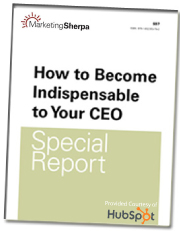 Syn: essential, crucial, vitalAnt: unnecessary, nonessentialPrompt:  Describe the skills a basketball player would have that would make them indispensable.12.  Lubricate	- (v.) to apply oil or grease; to make smooth, slippery, or easier to use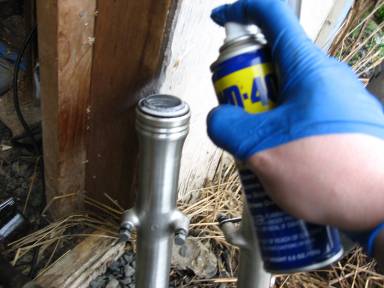 Syn: oil, greasePrompt:  Explain why you might lubricate the hinges on a door.13  Mutual	(adj.) shared, felt, or shown equally by two or more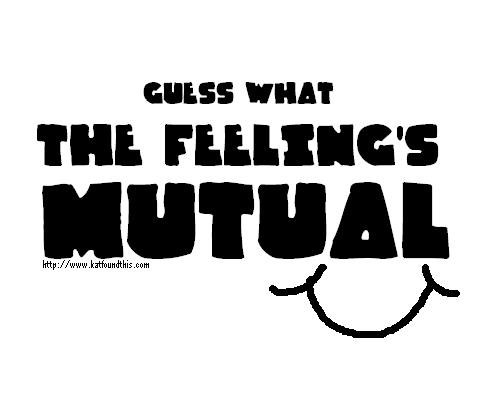 Syn: two-sided, joint, shared, reciprocalAnt: one-sided, unilateralPrompt: Write mutual in a sentence with context clues.14  Pelt	(v.) to throw a stream of things; to strike successively; to hurry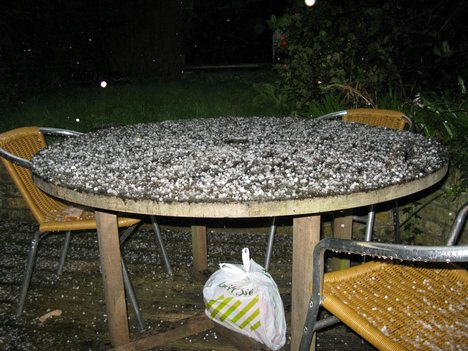 Syn: bombard, shower, pepperPrompt: How might you feel if your friend pelted your face with snowballs?15  Plague	(n.) an easily spread disease causing a large number of deaths; a widespread evil; (v.) to annoy or bother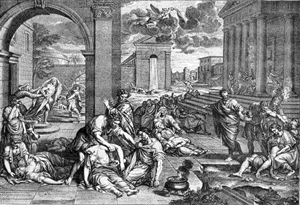 Syn: epidemic, pestilence, pester, vexAnt: boon, blessing16  Poised	(adj.part.) balanced, suspended; calm, controlled; ready for action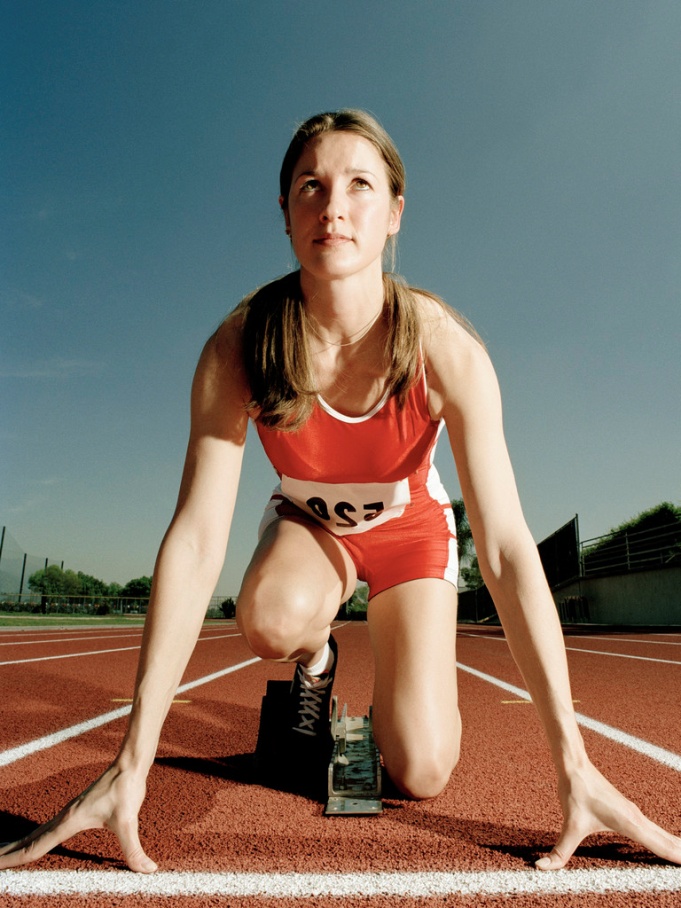 Syn: collected, self-confident, readyAnt: nervous, tense17  Regime	(n.) a government in power; a form of rule or management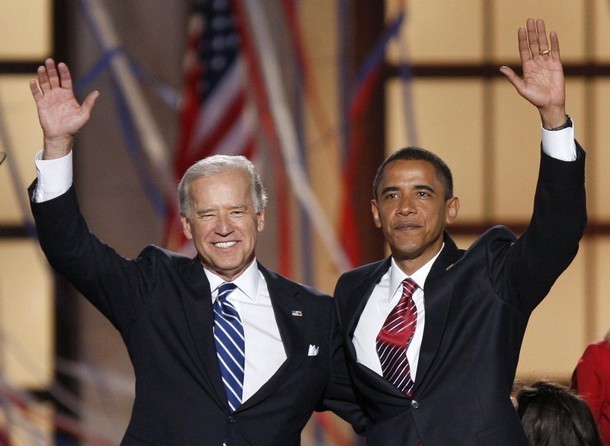 Syn: administration, rule18  Retard	(v.) To make slow, delay, hold back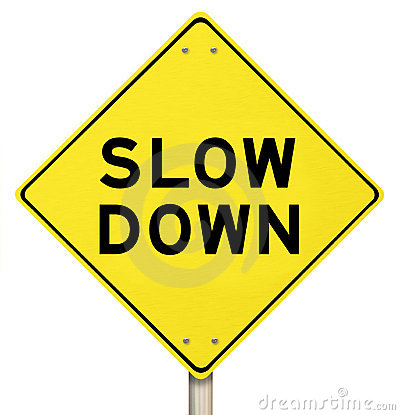 Syn: slow down, restrain, impedeAnt: hasten, speed up19  Transparent	(adj.) allowing light to pass through; easily recognized or understood;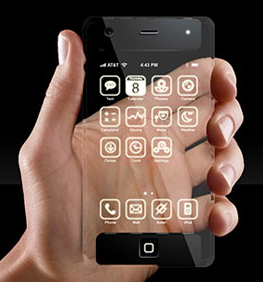 Syn: clear, transluscent, obviousAnt: frosted, sooty, smoky, unclear, indistinct20  Unscathed	(adj.) wholly unharmed, not injured.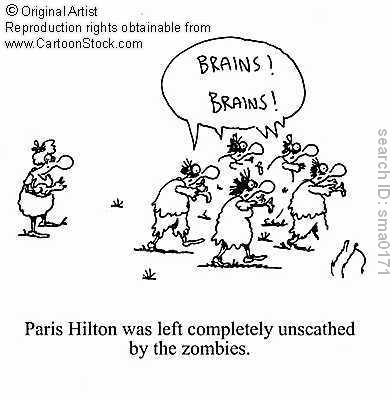 Syn: unhurt, sound, intact, unimpairedAnt: injured, damaged, harmed, hurt